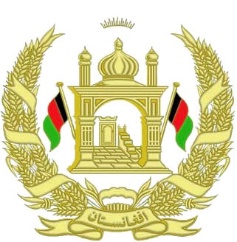 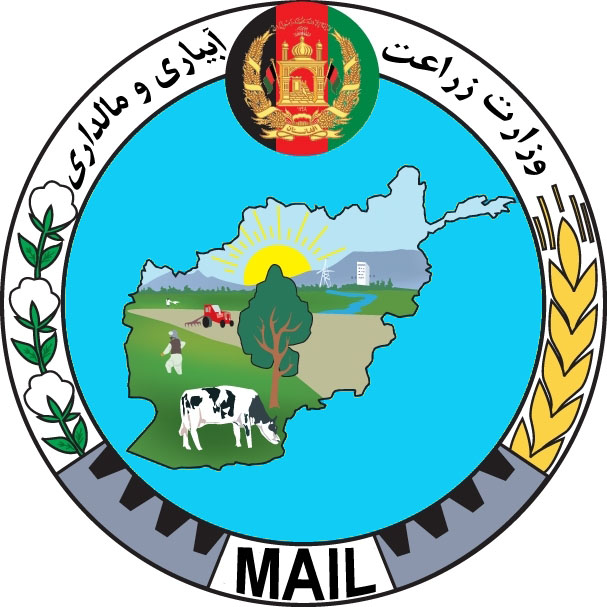 ADDENDUM No: To IFB No - MAIL/ARTF/NHLP/NCB – HC-LC-GO-2019-1For Procurement Of Goods For Supply Of Awareness & Printing Materials For Horticulture & Livestock Components Of NHLP/MAILNational Horticulture & Livestock Project (NHLP) Livestock, Loan No. /Credit No. /Grant No.:TF013820 – Project ID: P143841Addendum No - 1 For This Procurement Is Available In The Following Websites. www.npa.gov.af, www.mail.gov.af, www.acbar.org	For Receiving Soft Copy Of The Addendum Please Contact To The Below Email Address During Office Hours -08:00 Till 04:00 Hours. Procurement.Goods@MAIL.GOV.AFPropose Of The Addendum Is To Changes To The Specifications And Extend The Advertisement Period Therefore; You Can Submit Your Company Prices For The Following Revised Bill Of Quantity Accordingly.Lot No Two – Awareness & Printing MaterialsLot No Two – Awareness & Printing MaterialsLot No Two – Awareness & Printing MaterialsLot No Two – Awareness & Printing MaterialsLot No Two – Awareness & Printing MaterialsLot No Two – Awareness & Printing MaterialsOriginal Bill of QuantityOriginal Bill of QuantityOriginal Bill of QuantityModified Bill of QuantityModified Bill of QuantityModified Bill of QuantityProcurement of awareness materials {Printing of Brucellosis awareness Posters Pashto, one side, size (28x19'', paper 130gm Art paper), Glassy, Multi color}.Glassy, multicolor with glue sticker for fitting the wall.Sheet4,000Procurement of awareness materials {Printing of Brucellosis awareness Posters Pashto, one side, size (28x19'', paper 130gm Sticker paper), Glassy, Multi color}.Glassy, multicolor with glue sticker for fitting the wall.Sheet4,000Procurement of awareness materials {Printing of Brucellosis awareness Posters Dari, one side, size (28x19'', paper 130gm Art paper),Glassy, Multi colors}..Glassy,  multicolor with glue sticker for fitting the wall.Sheet7,000Procurement of awareness materials {Printing of Brucellosis awareness Posters Dari, one side, size (28x19'', paper 130gm Sticker paper),Glassy, Multi colors}..Glassy,  multicolor with glue sticker for fitting the wall.Sheet7,000Procurement of awareness materials {Printing of brucellosis Brochure Pashto, size (A3 28x44cm)Paper 30gm, Art Card paper, Glassy, Multi colors, double sides}Sheet8,000Procurement of awareness materials {Printing of brucellosis Brochure Pashto, size (A3 28x44cm)Paper 130gm, Art paper, Glassy, Multi colors, double sides}Sheet8,000Procurement of awareness materials {Printing of brucellosis Brochure Dari, size (A3 28x44cm)Paper 30gm, Art Card paper, Glassy, Multi colors, double sides}Sheet5,000Procurement of awareness materials {Printing of brucellosis Brochure Dari, size (A3 28x44cm)Paper 130gm, Art paper, Glassy, Multi colors, double sides}Sheet5,000Taking sample forms of disease and reporting( a book is made of different serial numbers and one serial number has 3 pages and each page has different color same serial number to each other’s, (Pashto)sample will be provided by DAH.(DRSF forms)Book350Taking sample forms of disease and reporting( a book is made of different serial numbers and one serial number has 3 pages and each page has different color same serial number to each other’s, (Pashto)sample will be provided by DAH.(DRSF forms), 150 Sheet Per Pad, Size: A4, Carbon PaperBook350Taking sample forms of disease and reporting( a book is made of different serial numbers and one serial number has 3 pages and each page has different color same serial number to each other’s, (Dari)sample will be provided by DAH.(DRSF forms)Book500Taking sample forms of disease and reporting( a book is made of different serial numbers and one serial number has 3 pages and each page has different color same serial number to each other’s, (Dari)sample will be provided by DAH.(DRSF forms), 150 Sheet Per Pad, Size: A4, Carbon PaperBook500Printing of 30 different Livestock posters with glassy lamination Dari Version,1100 from each version of Dari(Size 54*83 cm)Sheet33,000Printing of 30 different Livestock posters with glassy lamination Dari Version,1100 from each version of Dari(Size 54*83 cm), 300 GramSheet33,000Printing of 30 different Livestock posters with glassy lamination Pashto Version, 900 from each version of Pashto(Size 54*83 cm)Sheet27,000Printing of 30 different Livestock posters with glassy lamination Pashto Version, 900 from each version of Pashto(Size 54*83 cm), 300 GramSheet27,000Printing of FFS registration books(cover page and 30 inside pages)Book1,464Printing of FFS registration books(cover page and 64 inside pages), Inner Page 80 Gram, Cover Page 260 Gram, Black and WhiteBook1,464Flip Charts for professional requirements (Each flip chart consist of 20 inner Pages)Flip Chart1,464Flip Charts for professional requirements (Each flip chart consist of 20 inner Sheets)Flip Chart1,464Original Bid Opening Date and TimeOriginal Bid Opening Date and TimeOriginal Bid Opening Date and TimeModified  Bid Opening Date and TimeModified  Bid Opening Date and TimeModified  Bid Opening Date and TimeDate: 30 April, 2019 Time 10:00 AM, Kabul Local TimeDate: 30 April, 2019 Time 10:00 AM, Kabul Local TimeDate: 30 April, 2019 Time 10:00 AM, Kabul Local TimeDate: 06 May, 2019 Time 10:00 AM, Kabul Local TimeDate: 06 May, 2019 Time 10:00 AM, Kabul Local TimeDate: 06 May, 2019 Time 10:00 AM, Kabul Local Time